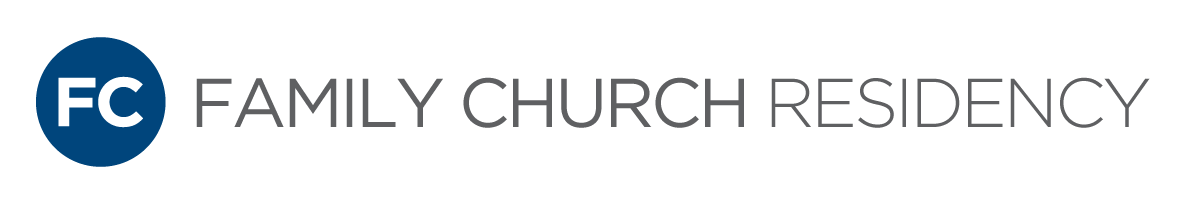 Initial ApplicationDate       	\Please return applications by mail or email to:Family Church Residency1101 South Flagler Drive
West Palm Beach, Florida 33401Questions may be directed to Mark Warnock, at mwarnock@gofamilychurch.org Personal Information	Personal Information	Personal Information	Personal Information	Personal Information	Personal Information	Personal Information	Personal Information	First Name       First Name       Last Name       Last Name       Last Name       Last Name       Last Name       M.I.   Address:Street       Street       Street       City       City       State    Zip       E-mail       E-mail       E-mail       Phone       Phone       Date of birth       Date of birth       Date of birth       Employer       	Employer       	Employer       	Type of work        Type of work        Type of work        Type of work        Type of work        Work Address       Work Address       Work Address       Work Address       Work Address       Work Phone       Work Phone       Work Phone       Family InformationFamily InformationFamily InformationFamily InformationFamily InformationFamily InformationFamily InformationFamily InformationFamily InformationMarital Status (complete all that apply):Marital Status (complete all that apply):Marital Status (complete all that apply):Marital Status (complete all that apply):Marital Status (complete all that apply):Marital Status (complete all that apply):Marital Status (complete all that apply):Marital Status (complete all that apply):Marital Status (complete all that apply):	 Single	 Single Engaged Married Divorced Divorced Widowed Re-Married Re-MarriedIf Married:Spouse’s name       Spouse’s name       Spouse’s name       Spouse’s name       Date of marriage       Date of marriage       Date of marriage       Date of marriage       Child(ren):Name       Name       Name       Name       Date of birth       Date of birth       Date of birth       M/F   Name       Name       Name       Name       Date of birth       Date of birth       Date of birth       M/F   Name       Name       Name       Name       Date of birth       Date of birth       Date of birth       M/F   Education InformationEducation InformationEducation InformationPlease list all accredited colleges, professional and graduate schools you have attended, beginning with the institution you most recently attended.Please list all accredited colleges, professional and graduate schools you have attended, beginning with the institution you most recently attended.Please list all accredited colleges, professional and graduate schools you have attended, beginning with the institution you most recently attended.School Name and LocationDates AttendedDegree ReceivedWork InformationWork InformationWork InformationWork InformationPlease list your last 3 employers beginning with the most recent:Please list your last 3 employers beginning with the most recent:Please list your last 3 employers beginning with the most recent:Please list your last 3 employers beginning with the most recent:EmployerPosition HeldSupervisor & ContactDates	Church InformationChurch InformationChurch InformationChurch InformationChurch InformationChurch InformationChurch InformationChurch InformationWhere is your current church membership?Where is your current church membership?Where is your current church membership?Where is your current church membership?Where is your current church membership?Where is your current church membership?Where is your current church membership?Where is your current church membership?Church Name       Church Name       Church Name       Church Name       Denomination       Denomination       Denomination       Denomination       Address:Street       Street       Street       City       City       State    Zip       Are you currently attending this church?Are you currently attending this church? Yes No NoIf not, please explain below:If not, please explain below:If not, please explain below:Christian ExperienceChristian ExperienceAge of Conversion       Religious Background       Please share your testimony and the major stages of your history with God (please no longer than space provided):Please share your testimony and the major stages of your history with God (please no longer than space provided):Describe your spiritual disciplines and how you walk, hear and learn from God:Describe your spiritual disciplines and how you walk, hear and learn from God:List the five books which have influenced you most outside of the Bible:List the five books which have influenced you most outside of the Bible:Ministry ExperiencePlease describe your current and previous ministry experience:Calling / Vision to PlantCalling / Vision to PlantCalling / Vision to PlantCalling / Vision to PlantCalling / Vision to PlantCalling / Vision to PlantCalling / Vision to PlantWhere is God calling you to plant a church?Where is God calling you to plant a church?Do you have already have plans to move there? If so, when?       Do you have already have plans to move there? If so, when?       Do you have already have plans to move there? If so, when?       Do you have already have plans to move there? If so, when?       Do you have already have plans to move there? If so, when?       Do you have already have plans to move there? If so, when?       Do you have already have plans to move there? If so, when?       Why do you believe God has called you to plant a church?Why do you believe God has called you to plant a church?Why do you believe God has called you to plant a church?Why do you believe God has called you to plant a church?Why do you believe God has called you to plant a church?Why do you believe God has called you to plant a church?Why do you believe God has called you to plant a church?How has God specially called and equipped you (abilities, gifts, experiences) to plant a church?How has God specially called and equipped you (abilities, gifts, experiences) to plant a church?How has God specially called and equipped you (abilities, gifts, experiences) to plant a church?How has God specially called and equipped you (abilities, gifts, experiences) to plant a church?How has God specially called and equipped you (abilities, gifts, experiences) to plant a church?How has God specially called and equipped you (abilities, gifts, experiences) to plant a church?How has God specially called and equipped you (abilities, gifts, experiences) to plant a church?What church planting material have you utilized to prepare yourself (courses, books, articles, multimedia)?What church planting material have you utilized to prepare yourself (courses, books, articles, multimedia)?What church planting material have you utilized to prepare yourself (courses, books, articles, multimedia)?What church planting material have you utilized to prepare yourself (courses, books, articles, multimedia)?What church planting material have you utilized to prepare yourself (courses, books, articles, multimedia)?What church planting material have you utilized to prepare yourself (courses, books, articles, multimedia)?What church planting material have you utilized to prepare yourself (courses, books, articles, multimedia)?Where are you in the process of planting your church?Where are you in the process of planting your church?Where are you in the process of planting your church?Where are you in the process of planting your church?Where are you in the process of planting your church?Where are you in the process of planting your church?Where are you in the process of planting your church?  Dream Stage – I feel called to plant a church.  Dream Stage – I feel called to plant a church.  Dream Stage – I feel called to plant a church.  Dream Stage – I feel called to plant a church.  Dream Stage – I feel called to plant a church.  Dream Stage – I feel called to plant a church.  Dream Stage – I feel called to plant a church.  Infancy Stage – I have begun to move forward in my plans to plant (i.e. establishing prayer support, recruiting people to the plant, raising funds, etc.)  Infancy Stage – I have begun to move forward in my plans to plant (i.e. establishing prayer support, recruiting people to the plant, raising funds, etc.)  Infancy Stage – I have begun to move forward in my plans to plant (i.e. establishing prayer support, recruiting people to the plant, raising funds, etc.)  Infancy Stage – I have begun to move forward in my plans to plant (i.e. establishing prayer support, recruiting people to the plant, raising funds, etc.)  Infancy Stage – I have begun to move forward in my plans to plant (i.e. establishing prayer support, recruiting people to the plant, raising funds, etc.)  Infancy Stage – I have begun to move forward in my plans to plant (i.e. establishing prayer support, recruiting people to the plant, raising funds, etc.)  Infancy Stage – I have begun to move forward in my plans to plant (i.e. establishing prayer support, recruiting people to the plant, raising funds, etc.)  Core Group Stage – I have a group of adults who are committed to my church plant (i.e. adults who are called and excited about my church plant and willing to serve and give; around 10-35 adults)  Core Group Stage – I have a group of adults who are committed to my church plant (i.e. adults who are called and excited about my church plant and willing to serve and give; around 10-35 adults)  Core Group Stage – I have a group of adults who are committed to my church plant (i.e. adults who are called and excited about my church plant and willing to serve and give; around 10-35 adults)  Core Group Stage – I have a group of adults who are committed to my church plant (i.e. adults who are called and excited about my church plant and willing to serve and give; around 10-35 adults)  Core Group Stage – I have a group of adults who are committed to my church plant (i.e. adults who are called and excited about my church plant and willing to serve and give; around 10-35 adults)  Core Group Stage – I have a group of adults who are committed to my church plant (i.e. adults who are called and excited about my church plant and willing to serve and give; around 10-35 adults)  Core Group Stage – I have a group of adults who are committed to my church plant (i.e. adults who are called and excited about my church plant and willing to serve and give; around 10-35 adults)Core Group Size: Have not begun gathering Have not begun gathering 0-10 11-25 26-49 50+Why are you applying for this residency?Why are you applying for this residency?Why are you applying for this residency?Why are you applying for this residency?Why are you applying for this residency?Why are you applying for this residency?Why are you applying for this residency?What church planting networks have you applied / are you considering applying for?What church planting networks have you applied / are you considering applying for?What church planting networks have you applied / are you considering applying for?What church planting networks have you applied / are you considering applying for?What church planting networks have you applied / are you considering applying for?What church planting networks have you applied / are you considering applying for?What church planting networks have you applied / are you considering applying for?TheologyDo you affirm the Baptist Faith & Message? If there are points of disagreement, what are they? I have completed all portions of this application accurately to the best of my knowledge.Signature: Date:       